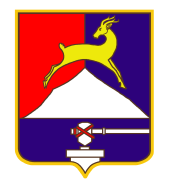 СОБРАНИЕ  ДЕПУТАТОВУСТЬ-КАТАВСКОГО ГОРОДСКОГО ОКРУГАЧЕЛЯБИНСКОЙ ОБЛАСТИТретье заседаниеРЕШЕНИЕ от    28 .02. 2018     №   38                                                  г. Усть-КатавО внесении изменений в решение Собрания депутатов Усть-Катавского городского округа от 26.12.2014 № 188 «Об утверждении Положения об оплате труда работников муниципального автономного учреждения «Многофункциональный центр предоставления государственных и муниципальных услуг Усть-Катавского городского округа» и порядке формирования фонда оплаты труда»В соответствии с Федеральным законом от 06.10.2003г № 131-ФЗ «Об общих принципах организации местного самоуправления в Российской Федерации», Уставом Усть-Катавского городского округа, Собрание депутатовРЕШАЕТ:Внести в Положение об оплате труда работников автономного учреждения «Многофункциональный центр предоставления государственных и муниципальных услуг Усть-Катавского городского округа» и порядке формирования фонда оплаты труда, утвержденное решением Собрания депутатов Усть-Катавского городского округа от 26.12.2014г. № 188, (в редакции решения Собрания депутатов Усть-Катавского городского округа от 28.08.2015г. № 122, от 28.02.2017г. № 20),  следующие изменения:в пункте 2.2. раздела 2 цифру «2310,00» заменить на цифру «2402,00»;в приложении 2 к Положению об оплате труда работников муниципального автономного учреждения «Многофункциональный центр предоставления государственных и муниципальных услуг Усть-Катавского городского округа» и порядке формирования фонда оплаты труда:-   цифру «2310» заменить на цифру «2402»,цифру «2938» заменить на цифру «3056»;в приложении 3 к Положению об оплате труда работников муниципального автономного учреждения «Многофункциональный центр предоставления государственных и муниципальных услуг Усть-Катавского городского округа» и порядке формирования фонда оплаты труда:цифры «2657-3003» заменить цифрами «2763-3123»,цифры «3581-4389» заменить цифрами «3724-4565»,цифры «4043-4290» заменить цифрами «4205-4462»,цифры «4851-5256» заменить цифрами «5045-5466»,цифры «5544-6006» заменить цифрами «5766-6246».Настоящее решение опубликовать в газете «Усть-Катавская неделя» и обнародовать на информационном стенде администрации Усть-Катавского городского округа, разместить на сайте администрации Усть-Катавского городского округа www.ukgo.su.Настоящее решение распространяется на правоотношения, возникшие с 01.01.2018г.Контроль за исполнением данного решения возложить на председателя комиссии по финансово-бюджетной и экономической политике С.Н. Федосову.Председатель Собрания депутатовУсть-Катавского городского округа 		                     А.И.Дружинин Глава Усть-Катавского городского округа                             С.Д.Семков